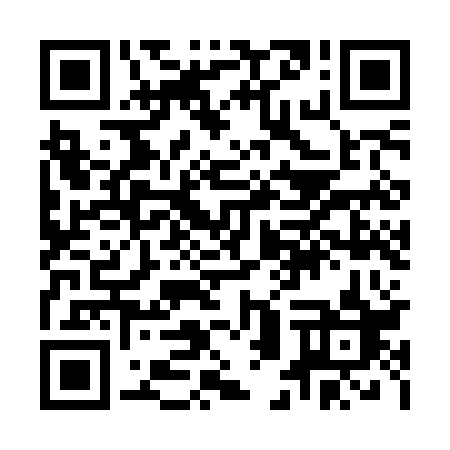 Prayer times for Nowa Niedrzwica, PolandWed 1 May 2024 - Fri 31 May 2024High Latitude Method: Angle Based RulePrayer Calculation Method: Muslim World LeagueAsar Calculation Method: HanafiPrayer times provided by https://www.salahtimes.comDateDayFajrSunriseDhuhrAsrMaghribIsha1Wed2:475:2512:556:038:2510:512Thu2:435:2312:546:048:2710:553Fri2:415:2112:546:058:2810:584Sat2:415:1912:546:068:3011:005Sun2:405:1712:546:078:3211:016Mon2:395:1612:546:088:3311:017Tue2:385:1412:546:098:3511:028Wed2:375:1212:546:108:3711:039Thu2:375:1012:546:118:3811:0310Fri2:365:0912:546:128:4011:0411Sat2:355:0712:546:138:4211:0512Sun2:355:0512:546:148:4311:0513Mon2:345:0412:546:158:4511:0614Tue2:335:0212:546:168:4611:0715Wed2:335:0012:546:178:4811:0816Thu2:324:5912:546:188:5011:0817Fri2:314:5712:546:198:5111:0918Sat2:314:5612:546:208:5311:1019Sun2:304:5412:546:208:5411:1020Mon2:304:5312:546:218:5611:1121Tue2:294:5212:546:228:5711:1222Wed2:294:5012:546:238:5911:1223Thu2:284:4912:546:249:0011:1324Fri2:284:4812:546:259:0111:1425Sat2:284:4712:546:259:0311:1426Sun2:274:4612:556:269:0411:1527Mon2:274:4512:556:279:0511:1528Tue2:264:4412:556:289:0711:1629Wed2:264:4312:556:289:0811:1730Thu2:264:4212:556:299:0911:1731Fri2:264:4112:556:309:1011:18